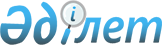 Об утверждении бюджета города Петропавловск на 2023-2025 годыРешение Петропавловского городского маслихата Северо-Казахстанской области от 26 декабря 2022 года № 1.
      Сноска. Вводится в действие с 01.01.2023 в соответствии с пунктом 7 настоящего решения
      В соответствии со статьей 9 Бюджетного кодекса Республики Казахстан, подпунктом 1) пункта 1 статьи 6 Закона Республики Казахстан "О местном государственном управлении и самоуправлении в Республике Казахстан", Петропавловский городской маслихат РЕШИЛ:
      1. Утвердить бюджет города Петропавловска на 2023 – 2025 годы согласно приложениям 1, 2, 3 соответственно, в том числе на 2023 год в следующих объемах:
      1) доходы – 63 324 309,4 тысячи тенге: 
      налоговые поступления – 25 890 182,9 тысяч тенге;
      неналоговые поступления – 269 480,9 тысяч тенге;
      поступления от продажи основного капитала – 9 475 408,4 тысяч тенге;
      поступления трансфертов – 27 689 237,2 тысяч тенге;
      2) затраты – 65 223 157,3 тысячи тенге; 
      3) чистое бюджетное кредитование – -350 000 тысяч тенге:
      погашение бюджетных кредитов – 350 000 тысяч тенге;
      4) дефицит (профицит) бюджета – -1 548 847,9 тысячи тенге;
      5) финансирование дефицита (использование профицита) бюджета – 1 548 847,9 тысяч тенге:
      поступление займов – 10 501 440,5 тысяч тенге;
      погашение займов – 12 378 144,0 тысяч тенге;
      используемые остатки бюджетных средств – 3 425 551,4.
      Сноска. Пункт 1 в редакции решения Петропавловского городского маслихата Северо-Казахстанской области от 21.04.2023 № 1 (вводится в действие с 01.01.2023); от 27.06.2023 № 1 (вводится в действие с 01.01.2023); от 25.08.2023 № 2 (вводится в действие с 01.01.2023); от 24.11.2023 № 1 (вводится в действие с 01.01.2023); от 12.12.2023 № 1 (вводится в действие с 01.01.2023).


      2. Установить, что доходы городского бюджета на 2023 год формируются в соответствии с Бюджетным кодексом Республики Казахстан за счет следующих налоговых поступлений:
      1) корпоративный подоходный налог с юридических лиц, за исключением поступлений от субъектов крупного предпринимательства;
      2) налога на имущество физических и юридических лиц, индивидуальных предпринимателей, за исключением налога на имущество физических лиц по объектам обложения данным налогом, находящимся на территории города районного значения, сельского округа;
      3) земельного налога, за исключением земельного налога на земли населенных пунктов с физических и юридических лиц на земельные участки, находящиеся на территории города районного значения;
      4) налога на транспортные средства, за исключением налога на транспортные средства:
      с физических лиц, место жительства которых находится на территории города районного значения;
      с юридических лиц, место нахождения которых, указываемое в их учредительных документах, располагается на территории города районного значения;
      5) акцизов на:
      алкогольную продукцию, произведенную на территории Республики Казахстан;
      бензин (за исключением авиационного) и дизельное топливо;
      6) платы за пользование земельными участками;
      7) лицензионного сбора за право занятия отдельными видами деятельности;
      8) платы за пользование лицензиями на занятие отдельными видами деятельности;
      9) платы за размещение наружной (визуальной) рекламы на открытом пространстве за пределами помещений в городе областного значения, в полосе отвода автомобильных дорог общего пользования, проходящих через территорию города областного значения;
      10) государственной пошлины, кроме консульского сбора и государственных пошлин, зачисляемых в республиканский бюджет.
      3. Установить, что доходы городского бюджета формируются за счет следующих неналоговых поступлений:
      1) доходов от аренды имущества коммунальной собственности города областного значения, за исключением доходов от аренды имущества коммунальной собственности города областного значения, находящегося в управлении акимов города районного значения, сельского округа;
      2) доходы от аренды жилищ из жилищного фонда, находящегося в коммунальной собственности;
      3) поступления от реализации бесхозяйного имущества, имущества, безвозмездно перешедшего в установленном порядке в коммунальную собственность;
      4) поступления денег от проведения государственных закупок, организуемых государственными учреждениями, финансируемыми из местного бюджета;
      5) прочие штрафы, пени, санкции, взыскания, налагаемые государственными учреждениями, финансируемыми из местного бюджета;
      6) прочие неналоговые поступления в местный бюджет.
      4. Установить, что доходы городского бюджета формируются за счет следующих поступлений от продажи основного капитала: 
      1) денег от продажи государственного имущества, закрепленного за государственными учреждениями, финансируемыми из бюджета города областного значения;
      2) поступления от продажи гражданам квартир;
      3) поступления от приватизации жилищ из государственного жилищного фонда;
      4) поступлений от продажи земельных участков, за исключением земельных участков сельскохозяйственного назначения;
      5) платы за продажу права аренды земельных участков.
      5. Учесть в городском бюджете на 2023 год поступление целевых трансфертов и кредитов из областного бюджета, в том числе на: 
      1) средний ремонт дороги;
      2) организация сохранения государственного жилищного фонда;
      3) функционирование системы водоснабжения и водоотведения (текущий ремонт и содержание сетей);
      4) освещение улиц города (оплата и текущий ремонт уличного освещения, текущий ремонт согласно замечаний АО СКРЭК);
      5) благоустройство города;
      6) обеспечение безопасности дорожного движения
      7) развитие транспортной инфраструктуры;
      8) обеспечение функционирования автомобильных дорог (зимнее/летнее содержание);
      9) содержание тепловых сетей;
      10) субсидирование пассажирских перевозок по социально значимым городским (сельским, пригородным и внутрирайонным сообщениям) (субсидирование затрат перевозчиков согласно методик);
      11) изъятие, в том числе путем выкупа земельных участков для государственных надобностей и связанное с этим отчуждение недвижимого имущества (приобретение – 90 квартир, изъятия – 40 участков, выкуп под реализацию спорт комплекса-88 строений, расширение ул. Казахстанской правды, снос под строительство школы в мкр. Капай, снос под ИКИ в мкр. Копай);
      12) строительство 72-х квартирного жилого дома № 3 в границах улиц Чкалова - Уалиханова - Мусрепова - Назарбаева (с внешними инженерными сетями и благоустройством территории);
      13) строительство 144-х квартирного жилого дома в границах улиц Парковая - Парфирьева - Ауэзова - Таштитова (без благоустройства и внешних инженерных сетей);
      14) строительство крупнопанельного двухсекционного 17-ти этажного жилого дома в СКО г. Петропавловск (без благоустройства и наружных инженерных сетей);
      15) строительство 116-ти квартирного жилого дома в границах улиц Горького - Алтынсарина - Труда - Исмаилова (с внешними инженерными сетями и благоустройством территории); 
      16) строительство крупнопанельного односекционного 17-ти этажного жилого дома в г. Петропавловске (без благоустройства и наружных инженерных сетей);
      17) строительство 72-х квартирного жилого дома № 2 в границах улиц Парковая - Парфирьева - Ауэзова - Таштитова (без внешних инженерных сетей и благоустройства территории);
      18) строительство 126-ти квартирного жилого дома № 2 в границах улиц Чкалова - Уалиханова - Мусрепова - Назарбаева (с внешними инженерными сетями и благоустройством территории);
      19) строительство 90 квартирного жилого дома в границах улиц Чкалова -Уалиханова - Мусрепова - Назарбаева (с внешними инженерными сетями и благоустройством территории);
      20) строительство крупнопанельного двухсекционного 17-ти этажного жилого дома в границах улиц Горького - Алтынсарина - Парфирьева - Таштитова;
      21) строительство 72-х квартирного жилого дома в границах улиц Горького - Алтынсарина - Труда - Исмаилова городе Петропавловске (с внешними инженерными сетями и благоустройством территории);
      22) строительство 144–х квартирного жилого дома ул. Н.Назарбаева -Шухова в г. Петропавловске СКО (с внешними инженерными сетями и благоустройством территории).
      6. Утвердить резерв местного исполнительного органа города на 2023 год в сумме 596 332 тысяч тенге.
      7. Настоящее решение вводится в действие с 1 января 2023 года. Бюджет города Петропавловска на 2023 год
      Сноска. Приложение 1 в редакции решения Петропавловского городского маслихата Северо-Казахстанской области от 21.04.2023 № 1 (вводится в действие с 01.01.2023); от 27.06.2023 № 1 (вводится в действие с 01.01.2023); от 25.08.2023 № 2 (вводится в действие с 01.01.2023) ; от 24.11.2023 № 1 (вводится в действие с 01.01.2023); от 12.12.2023 № 1 (вводится в действие с 01.01.2023). Бюджет города Петропавловска на 2024 год Бюджет города Петропавловска на 2025 год
					© 2012. РГП на ПХВ «Институт законодательства и правовой информации Республики Казахстан» Министерства юстиции Республики Казахстан
				
      Секретарь Петропавловского городского маслихата 

А. Бердагулов
Приложение 1к решению маслихатагорода Петропавловскаот 26 декабря 2022 года № 1
Категория
Категория
Категория
Категория
Категория
Сумма (тысяч тенге)
Сумма (тысяч тенге)
Сумма (тысяч тенге)
Класс
Класс
Класс
Класс
Сумма (тысяч тенге)
Сумма (тысяч тенге)
Сумма (тысяч тенге)
Подкласс
Подкласс
Подкласс
Сумма (тысяч тенге)
Сумма (тысяч тенге)
Сумма (тысяч тенге)
Наименование
Наименование
1) Доходы
1) Доходы
63 324 309,4
63 324 309,4
1
Налоговые поступления
Налоговые поступления
25 890 182,9
25 890 182,9
01
КПН,с юридических лиц, за исключением поступлений от субъектов крупного предпринимательства
КПН,с юридических лиц, за исключением поступлений от субъектов крупного предпринимательства
5 354 085,9
5 354 085,9
1
КПН,с юридических лиц, за исключением поступлений от субьектов крупного предпринимательства
КПН,с юридических лиц, за исключением поступлений от субьектов крупного предпринимательства
5 354 085,9
5 354 085,9
04
Hалоги на собственность
Hалоги на собственность
3 239 172,0
3 239 172,0
1
Hалоги на имущество
Hалоги на имущество
2 097 411,0
2 097 411,0
3
Земельный налог
Земельный налог
143 072,0
143 072,0
4
Hалог на транспортные средства
Hалог на транспортные средства
998 689,0
998 689,0
05
Внутренние налоги на товары, работы и услуги
Внутренние налоги на товары, работы и услуги
15 907 400,0
15 907 400,0
2
Акцизы
Акцизы
13 319 847,8
13 319 847,8
3
Поступления за использование природных и других ресурсов
Поступления за использование природных и других ресурсов
135 113,0
135 113,0
4
Сборы за ведение предпринимательской и профессиональной деятельности
Сборы за ведение предпринимательской и профессиональной деятельности
2 452 439,2
2 452 439,2
08
Обязательные платежи, взимаемые за совершение юридически значимых действий и (или) выдачу документов уполномоченными на то государственными органами или должностными лицами
Обязательные платежи, взимаемые за совершение юридически значимых действий и (или) выдачу документов уполномоченными на то государственными органами или должностными лицами
1 389 525,0
1 389 525,0
1
Государственная пошлина
Государственная пошлина
1 389 525,0
1 389 525,0
2
Неналоговые поступления
Неналоговые поступления
269 480,9
269 480,9
01
Доходы от государственной собственности
Доходы от государственной собственности
115 702,0
115 702,0
5
Доходы от аренды имущества, находящегося в государственной собственности
Доходы от аренды имущества, находящегося в государственной собственности
103 422,0
103 422,0
9
Прочие доходы от государственной собственности
Прочие доходы от государственной собственности
12 280,0
12 280,0
03
Поступления денег от проведения государственных закупок, организуемых государственными учреждениями, финансируемыми из государственного бюджета
Поступления денег от проведения государственных закупок, организуемых государственными учреждениями, финансируемыми из государственного бюджета
1 800,0
1 800,0
1
Поступления денег от проведения государственных закупок, организуемых государственными учреждениями, финансируемыми из государственного бюджета
Поступления денег от проведения государственных закупок, организуемых государственными учреждениями, финансируемыми из государственного бюджета
1 800,0
1 800,0
04
Штрафы, пени, санкции, взыскания, налагаемые государственными учреждениями, финансируемыми из государственного бюджета, а также содержащимися и финансируемыми из бюджета (сметы расходов) Национального Банка Республики Казахстан
Штрафы, пени, санкции, взыскания, налагаемые государственными учреждениями, финансируемыми из государственного бюджета, а также содержащимися и финансируемыми из бюджета (сметы расходов) Национального Банка Республики Казахстан
9 060,0
9 060,0
1
Штрафы, пени, санкции, взыскания, налагаемые государственными учреждениями, финансируемыми из государственного бюджета, а также содержащимися и финансируемыми из бюджета (сметы расходов) Национального Банка Республики Казахстан, за исключением поступлений от организаций нефтяного сектора и в Фонд компенсации потерпевшим
Штрафы, пени, санкции, взыскания, налагаемые государственными учреждениями, финансируемыми из государственного бюджета, а также содержащимися и финансируемыми из бюджета (сметы расходов) Национального Банка Республики Казахстан, за исключением поступлений от организаций нефтяного сектора и в Фонд компенсации потерпевшим
9 060,0
9 060,0
06
Прочие неналоговые поступления
Прочие неналоговые поступления
142 918,9
142 918,9
1
Прочие неналоговые поступления
Прочие неналоговые поступления
142 918,9
142 918,9
3
Поступления от продажи основного капитала
Поступления от продажи основного капитала
9 475 408,4
9 475 408,4
01
Продажа государственного имущества, закрепленного за государственными учреждениями
Продажа государственного имущества, закрепленного за государственными учреждениями
9 008 908,4
9 008 908,4
1
Продажа государственного имущества, закрепленного за государственными учреждениями
Продажа государственного имущества, закрепленного за государственными учреждениями
9 008 908,4
9 008 908,4
03
Продажа земли и нематериальных активов
Продажа земли и нематериальных активов
466 500,0
466 500,0
1
Продажа земли
Продажа земли
243 500,0
243 500,0
2
Продажа нематериальных активов
Продажа нематериальных активов
223 000,0
223 000,0
4
Поступления трансфертов
Поступления трансфертов
27 689 237,2
27 689 237,2
02
Трансферты из вышестоящих органов государственного управления
Трансферты из вышестоящих органов государственного управления
27 689 237,2
27 689 237,2
2
Трансферты из областного бюджета
Трансферты из областного бюджета
27 689 237,2
27 689 237,2
Функциональная группа
Функциональная группа
Функциональная группа
Функциональная группа
Функциональная группа
Администратор бюджетных программ
Администратор бюджетных программ
Администратор бюджетных программ
Администратор бюджетных программ
Программа
Программа
Программа
Наименование
Наименование
2) Затраты
2) Затраты
65 223 157,3
65 223 157,3
01
Государственные услуги общего характера
Государственные услуги общего характера
2 473 797,3
2 473 797,3
112
Аппарат маслихата района (города областного значения)
Аппарат маслихата района (города областного значения)
60 326,1
60 326,1
001
Услуги по обеспечению деятельности маслихата района (города областного значения)
Услуги по обеспечению деятельности маслихата района (города областного значения)
59 697,1
59 697,1
003
Капитальные расходы государственного органа
Капитальные расходы государственного органа
629,0
629,0
122
Аппарат акима района (города областного значения)
Аппарат акима района (города областного значения)
1 062 719,7
1 062 719,7
001
Услуги по обеспечению деятельности акима района (города областного значения)
Услуги по обеспечению деятельности акима района (города областного значения)
885 034,6
885 034,6
003
Капитальные расходы государственного органа
Капитальные расходы государственного органа
37 517,5
37 517,5
009
Капитальные расходы подведомственных государственных учреждений и организаций.
Капитальные расходы подведомственных государственных учреждений и организаций.
140 167,6
140 167,6
459
Отдел экономики и финансов района (города областного значения)
Отдел экономики и финансов района (города областного значения)
138 087,6
138 087,6
001
Услуги по реализации государственной политики в области формирования и развития экономической политики, государственного планирования, исполнения бюджета и управления коммунальной собственностью района (города областного значения)
Услуги по реализации государственной политики в области формирования и развития экономической политики, государственного планирования, исполнения бюджета и управления коммунальной собственностью района (города областного значения)
117 026,0
117 026,0
003
Проведение оценки имущества в целях налогообложения
Проведение оценки имущества в целях налогообложения
12 371,0
12 371,0
010
Приватизация, управление коммунальным имуществом, постприватизационная деятельность и регулирование споров, связанных с этим
Приватизация, управление коммунальным имуществом, постприватизационная деятельность и регулирование споров, связанных с этим
4 030,4
4 030,4
015
Капитальные расходы государственного органа
Капитальные расходы государственного органа
4 660,2
4 660,2
475
Отдел предпринимательства, сельского хозяйства и ветеринарии района (города областного значения)
Отдел предпринимательства, сельского хозяйства и ветеринарии района (города областного значения)
63 834,0
63 834,0
001
Услуги по реализации государственной политики на местном уровне в области развития предпринимательства, сельского хозяйства и ветеринарии
Услуги по реализации государственной политики на местном уровне в области развития предпринимательства, сельского хозяйства и ветеринарии
62 844,4
62 844,4
003
Капитальные расходы государственного органа
Капитальные расходы государственного органа
989,6
989,6
458
Отдел жилищно-коммунального хозяйства, пассажирского транспорта и автомобильных дорог района (города областного значения)
Отдел жилищно-коммунального хозяйства, пассажирского транспорта и автомобильных дорог района (города областного значения)
1 095 939,0
1 095 939,0
001
Услуги по реализации государственной политики на местном уровне в области жилищно-коммунального хозяйства, пассажирского транспорта и автомобильных дорог
Услуги по реализации государственной политики на местном уровне в области жилищно-коммунального хозяйства, пассажирского транспорта и автомобильных дорог
327 873,0
327 873,0
013
Капитальные расходы государственного органа
Капитальные расходы государственного органа
768 066,0
768 066,0
805
Отдел государственных закупок района (города областного значения)
Отдел государственных закупок района (города областного значения)
52 890,9
52 890,9
001
Услуги по реализации государственных закупок на местном уровне
Услуги по реализации государственных закупок на местном уровне
31 633,9
31 633,9
003
Капитальные расходы государственного органа
Капитальные расходы государственного органа
21 257,0
21 257,0
02
Оборона
Оборона
74 545,0
74 545,0
122
Аппарат акима района (города областного значения)
Аппарат акима района (города областного значения)
74 545,0
74 545,0
005
Мероприятия в рамках исполнения всеобщей воинской обязанности
Мероприятия в рамках исполнения всеобщей воинской обязанности
74 545,0
74 545,0
03
Общественный порядок, безопасность, правовая, судебная, уголовно-исполнительная деятельность
Общественный порядок, безопасность, правовая, судебная, уголовно-исполнительная деятельность
162 768,6
162 768,6
458
Отдел жилищно-коммунального хозяйства, пассажирского транспорта и автомобильных дорог района (города областного значения)
Отдел жилищно-коммунального хозяйства, пассажирского транспорта и автомобильных дорог района (города областного значения)
162 768,6
162 768,6
021
Обеспечение безопасности дорожного движения в населенных пунктах
Обеспечение безопасности дорожного движения в населенных пунктах
162 768,6
162 768,6
06
Социальная помощь и социальное обеспечение
Социальная помощь и социальное обеспечение
3 054 488,6
3 054 488,6
451
Отдел занятости и социальных программ района (города областного значения)
Отдел занятости и социальных программ района (города областного значения)
3 054 488,6
3 054 488,6
001
Услуги по реализации государственной политики на местном уровне в области обеспечения занятости и реализации социальных программ для населения
Услуги по реализации государственной политики на местном уровне в области обеспечения занятости и реализации социальных программ для населения
243 610,3
243 610,3
002
Программа занятости
Программа занятости
415 628,0
415 628,0
005
Государственная адресная социальная помощь
Государственная адресная социальная помощь
238 876,6
238 876,6
006
Оказание жилищной помощи
Оказание жилищной помощи
6 860,0
6 860,0
007
Социальная помощь отдельным категориям нуждающихся граждан по решениям местных представительных органов
Социальная помощь отдельным категориям нуждающихся граждан по решениям местных представительных органов
357 406,3
357 406,3
010
Материальное обеспечение детей-инвалидов, воспитывающихся и обучающихся на дому
Материальное обеспечение детей-инвалидов, воспитывающихся и обучающихся на дому
14 007,0
14 007,0
011
Оплата услуг по зачислению, выплате и доставке пособий и других социальных выплат
Оплата услуг по зачислению, выплате и доставке пособий и других социальных выплат
1 696,3
1 696,3
013
Социальная адаптация лиц, не имеющих определенного местожительства
Социальная адаптация лиц, не имеющих определенного местожительства
188 296,0
188 296,0
014
Оказание социальной помощи нуждающимся гражданам на дому
Оказание социальной помощи нуждающимся гражданам на дому
333 443,0
333 443,0
017
Обеспечение нуждающихся инвалидов протезно-ортопедическими, сурдотехническими и тифлотехническими средствами, специальными средствами передвижения, обязательными гигиеническими средствами, а также предоставление услуг санаторно-курортного лечения, специалиста жестового языка, индивидуальных помощников в соответствии с индивидуальной программой реабилитации инвалида
Обеспечение нуждающихся инвалидов протезно-ортопедическими, сурдотехническими и тифлотехническими средствами, специальными средствами передвижения, обязательными гигиеническими средствами, а также предоставление услуг санаторно-курортного лечения, специалиста жестового языка, индивидуальных помощников в соответствии с индивидуальной программой реабилитации инвалида
1 021 864,0
1 021 864,0
021
Капитальные расходы государственного органа
Капитальные расходы государственного органа
2 491,0
2 491,0
023
Обеспечение деятельности центров занятости населения
Обеспечение деятельности центров занятости населения
73 626,4
73 626,4
026
Субсидирование затрат работодателя на создание специальных рабочих мест для трудоустройства лиц с инвалидностью
Субсидирование затрат работодателя на создание специальных рабочих мест для трудоустройства лиц с инвалидностью
0,0
0,0
050
Обеспечение прав и улучшение качества жизни инвалидов в Республике Казахстан
Обеспечение прав и улучшение качества жизни инвалидов в Республике Казахстан
22 469,0
22 469,0
054
Размещение государственного социального заказа в неправительственных организациях
Размещение государственного социального заказа в неправительственных организациях
31 587,0
31 587,0
061
Содействие добровольному переселению лиц для повышения мобильности рабочей силы
Содействие добровольному переселению лиц для повышения мобильности рабочей силы
67 434,9
67 434,9
062
Развитие системы квалификаци
Развитие системы квалификаци
0,0
0,0
067
Капитальные расходы подведомственных государственных учреждений и организаций
Капитальные расходы подведомственных государственных учреждений и организаций
35 192,8
35 192,8
07
Жилищно-коммунальное хозяйство
Жилищно-коммунальное хозяйство
33 347 128,0
33 347 128,0
472
Отдел строительства, архитектуры и градостроительства района (города областного значения)
Отдел строительства, архитектуры и градостроительства района (города областного значения)
18 363 610,1
18 363 610,1
003
Проектирование и (или) строительство, реконструкция жилья коммунального жилищного фонда
Проектирование и (или) строительство, реконструкция жилья коммунального жилищного фонда
11 774 947,6
11 774 947,6
004
Проектирование, развитие и (или) обустройство инженерно-коммуникационной инфраструктуры
Проектирование, развитие и (или) обустройство инженерно-коммуникационной инфраструктуры
6 588 662,5
6 588 662,5
458
Отдел жилищно-коммунального хозяйства, пассажирского транспорта и автомобильных дорог района (города областного значения)
Отдел жилищно-коммунального хозяйства, пассажирского транспорта и автомобильных дорог района (города областного значения)
14 934 114,6
14 934 114,6
002
Изъятие, в том числе путем выкупа земельных участков для государственных надобностей и связанное с этим отчуждение недвижимого имущества
Изъятие, в том числе путем выкупа земельных участков для государственных надобностей и связанное с этим отчуждение недвижимого имущества
2 143 403,0
2 143 403,0
003
Организация сохранения государственного жилищного фонда
Организация сохранения государственного жилищного фонда
371 376,5
371 376,5
004
Обеспечение жильем отдельных категорий граждан
Обеспечение жильем отдельных категорий граждан
3 470 371,0
3 470 371,0
012
Функционирование системы водоснабжения и водоотведения
Функционирование системы водоснабжения и водоотведения
1 415 666,0
1 415 666,0
015
Освещение улиц в населенных пунктах
Освещение улиц в населенных пунктах
2 137 247,5
2 137 247,5
016
Обеспечение санитарии населенных пунктов
Обеспечение санитарии населенных пунктов
751 842,6
751 842,6
017
Содержание мест захоронений и захоронение безродных
Содержание мест захоронений и захоронение безродных
22 587,1
22 587,1
018
Благоустройство и озеленение населенных пунктов
Благоустройство и озеленение населенных пунктов
3 301 419,4
3 301 419,4
019
Развитие теплоэнергетической системы 
Развитие теплоэнергетической системы 
74 299,5
74 299,5
026
Организация эксплуатации тепловых сетей, находящихся в коммунальной собственности районов (городов областного значения)
Организация эксплуатации тепловых сетей, находящихся в коммунальной собственности районов (городов областного значения)
292 505,0
292 505,0
028
Развитие коммунального хозяйства
Развитие коммунального хозяйства
0,0
0,0
029
Развитие системы водоснабжения и водоотведения 
Развитие системы водоснабжения и водоотведения 
831 397,0
831 397,0
048
Развитие благоустройства городов и населенных пунктов
Развитие благоустройства городов и населенных пунктов
0,0
0,0
081
Кредитование на проведение капитального ремонта общего имущества объектов кондоминиумов
Кредитование на проведение капитального ремонта общего имущества объектов кондоминиумов
122 000,0
122 000,0
479
Отдел жилищной инспекции района (города областного значения)
Отдел жилищной инспекции района (города областного значения)
49 403,3
49 403,3
001
Услуги по реализации государственной политики на местном уровне в области жилищного фонда
Услуги по реализации государственной политики на местном уровне в области жилищного фонда
49 403,3
49 403,3
005
Капитальные расходы государственного органа
Капитальные расходы государственного органа
0,0
0,0
08
Культура, спорт, туризм и информационное пространство
Культура, спорт, туризм и информационное пространство
958 933,9
958 933,9
457
Отдел культуры, развития языков, физической культуры и спорта района (города областного значения)
Отдел культуры, развития языков, физической культуры и спорта района (города областного значения)
527 804,2
527 804,2
001
Услуги по реализации государственной политики на местном уровне в области культуры, развития языков, физической культуры и спорта
Услуги по реализации государственной политики на местном уровне в области культуры, развития языков, физической культуры и спорта
69 952,0
69 952,0
003
Поддержка культурно-досуговой работы
Поддержка культурно-досуговой работы
338 104,7
338 104,7
006
Функционирование районных (городских) библиотек
Функционирование районных (городских) библиотек
89 257,0
89 257,0
007
Развитие государственного языка и других языков народа Казахстана
Развитие государственного языка и других языков народа Казахстана
2 658,6
2 658,6
009
Проведение спортивных соревнований на районном (города областного значения) уровне
Проведение спортивных соревнований на районном (города областного значения) уровне
18 512,4
18 512,4
014
Капитальные расходы государственного органа
Капитальные расходы государственного органа
0,0
0,0
032
Капитальные расходы подведомственных государственных учреждений и организаций
Капитальные расходы подведомственных государственных учреждений и организаций
9 319,5
9 319,5
456
Отдел внутренней политики района (города областного значения)
Отдел внутренней политики района (города областного значения)
431 129,7
431 129,7
001
Услуги по реализации государственной политики на местном уровне в области информации, укрепления государственности и формирования социального оптимизма граждан
Услуги по реализации государственной политики на местном уровне в области информации, укрепления государственности и формирования социального оптимизма граждан
247 027,9
247 027,9
002
Услуги по проведению государственной информационной политики
Услуги по проведению государственной информационной политики
151 876,0
151 876,0
003
Реализация мероприятий в сфере молодежной политики
Реализация мероприятий в сфере молодежной политики
27 987,0
27 987,0
006
Капитальные расходы государственного органа
Капитальные расходы государственного органа
4 238,8
4 238,8
10
Сельское, водное, лесное, рыбное хозяйство, особо охраняемые природные территории, охрана окружающей среды и животного мира, земельные отношения
Сельское, водное, лесное, рыбное хозяйство, особо охраняемые природные территории, охрана окружающей среды и животного мира, земельные отношения
132 809,5
132 809,5
463
Отдел земельных отношений района (города областного значения)
Отдел земельных отношений района (города областного значения)
128 769,5
128 769,5
001
Услуги по реализации государственной политики в области регулирования земельных отношений на территории района (города областного значения)
Услуги по реализации государственной политики в области регулирования земельных отношений на территории района (города областного значения)
95 352,0
95 352,0
006
Землеустройство, проводимое при установлении границ районов, городов областного значения, районного значения, сельских округов, поселков, сел
Землеустройство, проводимое при установлении границ районов, городов областного значения, районного значения, сельских округов, поселков, сел
20 602,0
20 602,0
007
Капитальные расходы государственного органа
Капитальные расходы государственного органа
12 815,5
12 815,5
475
Отдел предпринимательства, сельского хозяйства и ветеринарии района (города областного значения)
Отдел предпринимательства, сельского хозяйства и ветеринарии района (города областного значения)
4 040,0
4 040,0
005
Обеспечение функционирования скотомогильников (биотермических ям)
Обеспечение функционирования скотомогильников (биотермических ям)
4 040,0
4 040,0
11
Промышленность, архитектурная, градостроительная и строительная деятельность
Промышленность, архитектурная, градостроительная и строительная деятельность
1 942 564,4
1 942 564,4
472
Отдел строительства, архитектуры и градостроительства района (города областного значения)
Отдел строительства, архитектуры и градостроительства района (города областного значения)
1 942 564,4
1 942 564,4
001
Услуги по реализации государственной политики на местном уровне в области строительства, архитектуры и градостроительства 
Услуги по реализации государственной политики на местном уровне в области строительства, архитектуры и градостроительства 
559 391,3
559 391,3
013
Разработка схем градостроительного развития территории района, генеральных планов городов районного (областного) значения, поселков и иных сельских населенных пунктов
Разработка схем градостроительного развития территории района, генеральных планов городов районного (областного) значения, поселков и иных сельских населенных пунктов
185 288,4
185 288,4
015
Капитальные расходы государственного органа
Капитальные расходы государственного органа
1 189 872,7
1 189 872,7
056
Строительство приютов, пунктов временного содержания для животных
Строительство приютов, пунктов временного содержания для животных
8 012,0
8 012,0
12
Транспорт и коммуникации
Транспорт и коммуникации
11 923 132,2
11 923 132,2
458
Отдел жилищно-коммунального хозяйства, пассажирского транспорта и автомобильных дорог района (города областного значения)
Отдел жилищно-коммунального хозяйства, пассажирского транспорта и автомобильных дорог района (города областного значения)
11 923 132,2
11 923 132,2
022
Развитие транспортной инфраструктуры
Развитие транспортной инфраструктуры
0,0
0,0
023
Обеспечение функционирования автомобильных дорог
Обеспечение функционирования автомобильных дорог
3 186 433,5
3 186 433,5
024
Организация внутрипоселковых (внутригородских), пригородных и внутрирайонных общественных пассажирских перевозок
Организация внутрипоселковых (внутригородских), пригородных и внутрирайонных общественных пассажирских перевозок
197 420,0
197 420,0
037
Субсидирование пассажирских перевозок по социально значимым городским (сельским), пригородным и внутрирайонным сообщениям
Субсидирование пассажирских перевозок по социально значимым городским (сельским), пригородным и внутрирайонным сообщениям
3 000 914,0
3 000 914,0
045
Капитальный и средний ремонт автомобильных дорог районного значения и улиц населенных пунктов
Капитальный и средний ремонт автомобильных дорог районного значения и улиц населенных пунктов
5 538 364,7
5 538 364,7
13
Прочие
Прочие
3 891 652,7
3 891 652,7
459
Отдел экономики и финансов района (города областного значения)
Отдел экономики и финансов района (города областного значения)
711 776,0
711 776,0
012
Резерв местного исполнительного органа района (города областного значения)
Резерв местного исполнительного органа района (города областного значения)
711 776,0
711 776,0
472
Отдел строительства, архитектуры и градостроительства района (города областного значения)
Отдел строительства, архитектуры и градостроительства района (города областного значения)
854 714,1
854 714,1
026
Развитие индустриальной инфраструктуры в рамках Государственной программы поддержки и развития бизнеса "Дорожная карта бизнеса-2025"
Развитие индустриальной инфраструктуры в рамках Государственной программы поддержки и развития бизнеса "Дорожная карта бизнеса-2025"
854 714,1
854 714,1
458
Отдел жилищно-коммунального хозяйства, пассажирского транспорта и автомобильных дорог района (города областного значения)
Отдел жилищно-коммунального хозяйства, пассажирского транспорта и автомобильных дорог района (города областного значения)
2 325 162,6
2 325 162,6
043
Развитие инженерной инфраструктуры в рамках Программы развития регионов до 2025 года
Развитие инженерной инфраструктуры в рамках Программы развития регионов до 2025 года
2 325 162,6
2 325 162,6
14
Обслуживание долга
Обслуживание долга
552 907,8
552 907,8
459
Отдел экономики и финансов района (города областного значения)
Отдел экономики и финансов района (города областного значения)
552 907,8
552 907,8
021
Обслуживание долга местных исполнительных органов по выплате вознаграждений и иных платежей по займам из областного бюджета
Обслуживание долга местных исполнительных органов по выплате вознаграждений и иных платежей по займам из областного бюджета
552 907,8
552 907,8
15
Трансферты
Трансферты
6 708 429,3
6 708 429,3
459
Отдел экономики и финансов района (города областного значения)
Отдел экономики и финансов района (города областного значения)
6 708 429,3
6 708 429,3
006
Возврат неиспользованных (недоиспользованных) целевых трансфертов
Возврат неиспользованных (недоиспользованных) целевых трансфертов
192 967,9
192 967,9
024
Целевые текущие трансферты из нижестоящего бюджета на компенсацию потерь вышестоящего бюджета в связи с изменением законодательства
Целевые текущие трансферты из нижестоящего бюджета на компенсацию потерь вышестоящего бюджета в связи с изменением законодательства
6 461 168,1
6 461 168,1
052
Возврат сумм неиспользованных (недоиспользованных) целевых трансфертов на развитие, выделенных в истекшем финансовом году, разрешенных доиспользовать по решению Правительства Республики Казахстан
Возврат сумм неиспользованных (недоиспользованных) целевых трансфертов на развитие, выделенных в истекшем финансовом году, разрешенных доиспользовать по решению Правительства Республики Казахстан
23 080,9
23 080,9
053
Возврат сумм неиспользованных (недоиспользованных) целевых трансфертов на развитие, выделенных в истекшем финансовом году, разрешенных до использовать по решению местных исполнительных органов
Возврат сумм неиспользованных (недоиспользованных) целевых трансфертов на развитие, выделенных в истекшем финансовом году, разрешенных до использовать по решению местных исполнительных органов
31 208,5
31 208,5
054
Возврат сумм неиспользованных (недоиспользованных) целевых трансфертов, выделенных из республиканского бюджета за счет целевого трансферта из Национального фонда Республики Казахстан
Возврат сумм неиспользованных (недоиспользованных) целевых трансфертов, выделенных из республиканского бюджета за счет целевого трансферта из Национального фонда Республики Казахстан
3,9
3,9
3) Чистое бюджетное кредитование
3) Чистое бюджетное кредитование
-350 000,0
-350 000,0
Бюджетные кредиты
Бюджетные кредиты
0,0
0,0
6
Социальная помощь и социальное обеспечение
Социальная помощь и социальное обеспечение
0,0
0,0
458
Отдел жилищно-коммунального хозяйства, пассажирского транспорта и автомобильных дорог района (города областного значения)
Отдел жилищно-коммунального хозяйства, пассажирского транспорта и автомобильных дорог района (города областного значения)
0,0
0,0
095
Бюджетные кредиты для предоставления жилищных сертификатов как социальная поддержка
Бюджетные кредиты для предоставления жилищных сертификатов как социальная поддержка
0,0
0,0
5
Погашение бюджетных кредитов
Погашение бюджетных кредитов
350 000,0
350 000,0
01
Погашение бюджетных кредитов
Погашение бюджетных кредитов
350 000,0
350 000,0
1
Погашение бюджетных кредитов, выданных из государственного бюджета 
Погашение бюджетных кредитов, выданных из государственного бюджета 
350 000,0
350 000,0
4) Сальдо по операциям с финансовыми активами
4) Сальдо по операциям с финансовыми активами
0,0
0,0
Приобретение финансовых активов
Приобретение финансовых активов
0,0
0,0
Поступления от продажи финансовых активов государства
Поступления от продажи финансовых активов государства
0,0
0,0
5) Дефицит (профицит) бюджета
5) Дефицит (профицит) бюджета
-1 548 847,9
-1 548 847,9
6) Финансирование дефицита (использование профицита) бюджета
6) Финансирование дефицита (использование профицита) бюджета
1 548 847,9
1 548 847,9
Категория
Категория
Категория
Категория
Категория
Класс
Класс
Класс
Класс
Подкласс
Подкласс
Подкласс
Наименование
Наименование
7
Поступления займов
Поступления займов
10 501 440,5
10 501 440,5
01
Внутренние государственные займы
Внутренние государственные займы
10 501 440,5
10 501 440,5
2
Договоры займа
Договоры займа
10 501 440,5
10 501 440,5
Функциональная группа
Функциональная группа
Функциональная группа
Функциональная группа
Функциональная группа
Администратор бюджетных программ
Администратор бюджетных программ
Администратор бюджетных программ
Программа
Программа
Программа
Наименование
Наименование
16
Погашение займов
Погашение займов
12 378 144,0
12 378 144,0
459
Отдел экономики и финансов района (города областного значения)
Отдел экономики и финансов района (города областного значения)
12 378 144,0
12 378 144,0
005
Погашение долга местного исполнительного органа перед вышестоящим бюджетом
Погашение долга местного исполнительного органа перед вышестоящим бюджетом
12 378 144,0
12 378 144,0
022
Возврат неиспользованных бюджетных кредитов, выданных из местного бюджета
Возврат неиспользованных бюджетных кредитов, выданных из местного бюджета
0,0
0,0
Категория
Категория
Категория
Категория
Класс
Класс
Класс
Класс
Подкласс
Подкласс
Подкласс
Наименование
Наименование
8
Используемые остатки бюджетных средств
Используемые остатки бюджетных средств
3 425 551,4
3 425 551,4
01
Остатки бюджетных средств 
Остатки бюджетных средств 
3 425 551,4
3 425 551,4
1
Свободные остатки бюджетных средств 
Свободные остатки бюджетных средств 
3 425 551,4
3 425 551,4Приложение 2к решению маслихатагорода Петропавловскаот 26 декабря 2022 года № 1
Категория
Категория
Категория
Категория
Сумма (тысяч тенге)
Класс
Класс
Класс
Сумма (тысяч тенге)
Подкласс
Подкласс
Наименование
1) Доходы
43 854 526
1
Налоговые поступления
21 978 544
01
КПН,с юридических лиц, за исключением поступлений от субъектов крупного предпринимательства
4 464 537
1
КПН,с юридических лиц, за исключением поступлений от субьектов крупного предпринимательства
4 464 537
03
Социальный налог
0
1
Социальный налог
0
04
Hалоги на собственность
3 269 985
1
Hалоги на имущество
2 067 439
3
Земельный налог
175 635
4
Hалог на транспортные средства
1 026 910
05
Внутренние налоги на товары, работы и услуги
13 197 429
2
Акцизы
12 574 015
3
Поступления за использование природных и других ресурсов
150 598
4
Сборы за ведение предпринимательской и профессиональной деятельности
472 817
08
Обязательные платежи, взимаемые за совершение юридически значимых действий и (или) выдачу документов уполномоченными на то государственными органами или должностными лицами
1 046 594
1
Государственная пошлина
1 046 594
2
Неналоговые поступления
427 482
01
Доходы от государственной собственности
99 591
5
Доходы от аренды имущества, находящегося в государственной собственности
95 118
9
Прочие доходы от государственной собственности
4 473
03
Поступления денег от проведения государственных закупок, организуемых государственными учреждениями, финансируемыми из государственного бюджета
2 613
1
Поступления денег от проведения государственных закупок, организуемых государственными учреждениями, финансируемыми из государственного бюджета
2 613
04
Штрафы, пени, санкции, взыскания, налагаемые государственными учреждениями, финансируемыми из государственного бюджета, а также содержащимися и финансируемыми из бюджета (сметы расходов) Национального Банка Республики Казахстан
1 568
1
Штрафы, пени, санкции, взыскания, налагаемые государственными учреждениями, финансируемыми из государственного бюджета, а также содержащимися и финансируемыми из бюджета (сметы расходов) Национального Банка Республики Казахстан, за исключением поступлений от организаций нефтяного сектора и в Фонд компенсации потерпевшим
1 568
06
Прочие неналоговые поступления
323 712
1
Прочие неналоговые поступления
323 712
3
Поступления от продажи основного капитала
7 868 736
01
Продажа государственного имущества, закрепленного за государственными учреждениями
7 543 078
1
Продажа государственного имущества, закрепленного за государственными учреждениями
7 543 078
03
Продажа земли и нематериальных активов
325 658
1
Продажа земли
238 038
2
Продажа нематериальных активов
87 619
4
Поступления трансфертов
13 579 764
02
Трансферты из вышестоящих органов государственного управления
13 579 764
2
Трансферты из областного бюджета
13 579 764
Функциональная группа
Функциональная группа
Функциональная группа
Функциональная группа
Администратор бюджетных программ
Администратор бюджетных программ
Администратор бюджетных программ
Программа
Наименование
2) Затраты
49 445 276
01
Государственные услуги общего характера
1 110 765
112
Аппарат маслихата района (города областного значения)
56 552
001
Услуги по обеспечению деятельности маслихата района (города областного значения)
56 552
003
Капитальные расходы государственного органа
0
005
Повышение эффективности деятельности депутатов маслихатов
0
122
Аппарат акима района (города областного значения)
617 897
001
Услуги по обеспечению деятельности акима района (города областного значения)
617 897
003
Капитальные расходы государственного органа
0
009
Капитальные расходы подведомственных государственных учреждений и организаций.
0
459
Отдел экономики и финансов района (города областного значения)
139 222
001
Услуги по реализации государственной политики в области формирования и развития экономической политики, государственного планирования, исполнения бюджета и управления коммунальной собственностью района (города областного значения)
120 736
003
Проведение оценки имущества в целях налогообложения
13 235
010
Приватизация, управление коммунальным имуществом, постприватизационная деятельность и регулирование споров, связанных с этим
5 250
015
Капитальные расходы государственного органа
0
061
Экспертиза и оценка документации по вопросам бюджетных инвестиций и государственно-частного партнерства, в том числе концессии
0
475
Отдел предпринимательства, сельского хозяйства и ветеринарии района (города областного значения)
57 227
001
Услуги по реализации государственной политики на местном уровне в области развития предпринимательства, сельского хозяйства и ветеринарии
57 227
003
Капитальные расходы государственного органа
0
458
Отдел жилищно-коммунального хозяйства, пассажирского транспорта и автомобильных дорог района (города областного значения)
239 867
001
Услуги по реализации государственной политики на местном уровне в области жилищно-коммунального хозяйства, пассажирского транспорта и автомобильных дорог
239 867
02
Оборона
91 101
122
Аппарат акима района (города областного значения)
91 101
005
Мероприятия в рамках исполнения всеобщей воинской обязанности
91 101
03
Общественный порядок, безопасность, правовая, судебная, уголовно-исполнительная деятельность
126 000
458
Отдел жилищно-коммунального хозяйства, пассажирского транспорта и автомобильных дорог района (города областного значения)
126 000
021
Обеспечение безопасности дорожного движения в населенных пунктах
126 000
06
Социальная помощь и социальное обеспечение
3 946 952
451
Отдел занятости и социальных программ района (города областного значения)
3 946 952
001
Услуги по реализации государственной политики на местном уровне в области обеспечения занятости и реализации социальных программ для населения
212 007
002
Программа занятости
1 257 602
005
Государственная адресная социальная помощь
316 724
006
Оказание жилищной помощи
9 078
007
Социальная помощь отдельным категориям нуждающихся граждан по решениям местных представительных органов
317 856
010
Материальное обеспечение детей-инвалидов, воспитывающихся и обучающихся на дому
14 672
011
Оплата услуг по зачислению, выплате и доставке пособий и других социальных выплат
882
013
Социальная адаптация лиц, не имеющих определенного местожительства
171 269
014
Оказание социальной помощи нуждающимся гражданам на дому
350 115
017
Обеспечение нуждающихся инвалидов протезно-ортопедическими, сурдотехническими и тифлотехническими средствами, специальными средствами передвижения, обязательными гигиеническими средствами, а также предоставление услуг санаторно-курортного лечения, специалиста жестового языка, индивидуальных помощников в соответствии с индивидуальной программой реабилитации инвалида
871 839
021
Капитальные расходы государственного органа
0
023
Обеспечение деятельности центров занятости населения
116 149
050
Обеспечение прав и улучшение качества жизни инвалидов в Республике Казахстан
23 594
054
Размещение государственного социального заказа в неправительственных организациях
33 166
061
Содействие добровольному переселению лиц для повышения мобильности рабочей силы
252 000
067
Капитальные расходы подведомственных государственных учреждений и организаций
0
458
Отдел жилищно-коммунального хозяйства, пассажирского транспорта и автомобильных дорог района (города областного значения)
0
068
Социальная поддержка отдельных категорий граждан в виде льготного, бесплатного проезда на городском общественном транспорте (кроме такси) по решению местных представительных органов
0
097
Оплата услуг поверенному агенту по предоставлению жилищных сертификатов (социальная поддержка в виде бюджетного кредита)
0
07
Жилищно-коммунальное хозяйство
15 702 323
472
Отдел строительства, архитектуры и градостроительства района (города областного значения)
8 713 275
003
Проектирование и (или) строительство, реконструкция жилья коммунального жилищного фонда
5 250 000
004
Проектирование, развитие и (или) обустройство инженерно-коммуникационной инфраструктуры
3 463 275
458
Отдел жилищно-коммунального хозяйства, пассажирского транспорта и автомобильных дорог района (города областного значения)
6 939 540
002
Изъятие, в том числе путем выкупа земельных участков для государственных надобностей и связанное с этим отчуждение недвижимого имущества
2 100 000
003
Организация сохранения государственного жилищного фонда
52 500
004
Обеспечение жильем отдельных категорий граждан
0
012
Функционирование системы водоснабжения и водоотведения
840 000
015
Освещение улиц в населенных пунктах
1 260 000
016
Обеспечение санитарии населенных пунктов
525 000
017
Содержание мест захоронений и захоронение безродных
26 250
018
Благоустройство и озеленение населенных пунктов
1 907 305
026
Организация эксплуатации тепловых сетей, находящихся в коммунальной собственности районов (городов областного значения)
228 485
028
Развитие коммунального хозяйства
0
029
Развитие системы водоснабжения и водоотведения 
0
048
Развитие благоустройства городов и населенных пунктов
0
081
Кредитование на проведение капитального ремонта общего имущества объектов кондоминиумов
0
479
Отдел жилищной инспекции района (города областного значения)
49 508
001
Услуги по реализации государственной политики на местном уровне в области жилищного фонда
49 508
005
Капитальные расходы государственного органа
0
08
Культура, спорт, туризм и информационное пространство
739 592
457
Отдел культуры, развития языков, физической культуры и спорта района (города областного значения)
427 264
001
Услуги по реализации государственной политики на местном уровне в области культуры, развития языков, физической культуры и спорта
68 794
003
Поддержка культурно-досуговой работы
262 344
006
Функционирование районных (городских) библиотек
69 241
007
Развитие государственного языка и других языков народа Казахстана
5 072
009
Проведение спортивных соревнований на районном (города областного значения) уровне
21 814
014
Капитальные расходы государственного органа
0
032
Капитальные расходы подведомственных государственных учреждений и организаций
0
456
Отдел внутренней политики района (города областного значения)
113 270
002
Услуги по проведению государственной информационной политики
113 270
456
Отдел внутренней политики района (города областного значения)
199 058
001
Услуги по реализации государственной политики на местном уровне в области информации, укрепления государственности и формирования социального оптимизма граждан
169 672
003
Реализация мероприятий в сфере молодежной политики
29 386
472
Отдел строительства, архитектуры и градостроительства района (города областного значения)
0
008
Развитие объектов спорта
0
10
Сельское, водное, лесное, рыбное хозяйство, особо охраняемые природные территории, охрана окружающей среды и животного мира, земельные отношения
129 393
463
Отдел земельных отношений района (города областного значения)
122 043
001
Услуги по реализации государственной политики в области регулирования земельных отношений на территории района (города областного значения)
87 288
006
Землеустройство, проводимое при установлении границ районов, городов областного значения, районного значения, сельских округов, поселков, сел
34 755
007
Капитальные расходы государственного органа
0
472
Отдел строительства, архитектуры и градостроительства района (города областного значения)
0
010
Развитие объектов сельского хозяйства
0
475
Отдел предпринимательства, сельского хозяйства и ветеринарии района (города областного значения)
7 350
005
Обеспечение функционирования скотомогильников (биотермических ям)
7 350
11
Промышленность, архитектурная, градостроительная и строительная деятельность
187 956
472
Отдел строительства, архитектуры и градостроительства района (города областного значения)
187 956
001
Услуги по реализации государственной политики на местном уровне в области строительства, архитектуры и градостроительства 
155 602
013
Разработка схем градостроительного развития территории района, генеральных планов городов районного (областного) значения, поселков и иных сельских населенных пунктов
32 355
015
Капитальные расходы государственного органа
0
12
Транспорт и коммуникации
7 746 022
458
Отдел жилищно-коммунального хозяйства, пассажирского транспорта и автомобильных дорог района (города областного значения)
7 746 022
022
Развитие транспортной инфраструктуры
26 250
023
Обеспечение функционирования автомобильных дорог
1 550 063
024
Организация внутри поселковых (внутригородских), пригородных и внутрирайонных общественных пассажирских перевозок
5 250
037
Субсидирование пассажирских перевозок по социально значимым городским (сельским), пригородным и внутрирайонным сообщениям
1 649 460
045
Капитальный и средний ремонт автомобильных дорог районного значения и улиц населенных пунктов
4 515 000
13
Прочие
634 974
459
Отдел экономики и финансов района (города областного значения)
634 974
012
Резерв местного исполнительного органа района (города областного значения)
634 974
472
Отдел строительства, архитектуры и градостроительства района (города областного значения)
0
026
Развитие индустриальной инфраструктуры в рамках Государственной программы поддержки и развития бизнеса "Дорожная карта бизнеса-2025"
0
458
Отдел жилищно-коммунального хозяйства, пассажирского транспорта и автомобильных дорог района (города областного значения)
0
043
Развитие инженерной инфраструктуры в рамках Программы развития регионов до 2025 года
0
479
Отдел жилищной инспекции района (города областного значения)
0
065
Формирование или увеличение уставного капитала юридических лиц
0
14
Обслуживание долга
434 669
459
Отдел экономики и финансов района (города областного значения)
434 669
021
Обслуживание долга местных исполнительных органов по выплате вознаграждений и иных платежей по займам из областного бюджета
434 669
15
Трансферты
6 300 000
459
Отдел экономики и финансов района (города областного значения)
6 300 000
006
Возврат неиспользованных (недоиспользованных) целевых трансфертов
0
024
Целевые текущие трансферты из нижестоящего бюджета на компенсацию потерь вышестоящего бюджета в связи с изменением законодательства
6 300 000
054
Возврат сумм неиспользованных (недоиспользованных) целевых трансфертов, выделенных из республиканского бюджета за счет целевого трансферта из Национального фонда Республики Казахстан
0
3) Чистое бюджетное кредитование
365 750
Бюджетные кредиты
0
6
Социальная помощь и социальное обеспечение
0
458
Отдел жилищно-коммунального хозяйства, пассажирского транспорта и автомобильных дорог района (города областного значения)
0
095
Бюджетные кредиты для предоставления жилищных сертификатов как социальная поддержка
0
Погашение бюджетных кредитов
365 750
5
Погашение бюджетных кредитов
365 750
01
Погашение бюджетных кредитов
365 750
1
Погашение бюджетных кредитов, выданных из государственного бюджета 
365 750
4) Сальдо по операциям с финансовыми активами
Приобретение финансовых активов
Поступления от продажи финансовых активов государства
5) Дефицит (профицит) бюджета
6) Финансирование дефицита (использование профицита) бюджета
Категория
Категория
Категория
Категория
Класс
Класс
Класс
Подкласс
Подкласс
Наименование
7
Поступления займов
5 225 000
01
Внутренние государственные займы
5 225 000
2
Договоры займа
5 225 000
Функциональная группа
Функциональная группа
Функциональная группа
Функциональная группа
Администратор бюджетных программ
Администратор бюджетных программ
Администратор бюджетных программ
Программа
Наименование
16
Погашение займов
12 295 530
459
Отдел экономики и финансов района (города областного значения)
12 295 530
005
Погашение долга местного исполнительного органа перед вышестоящим бюджетом
12 295 530
022
Возврат неиспользованных бюджетных кредитов, выданных из местного бюджета
0
Категория
Категория
Категория
Категория
Класс
Класс
Класс
Подкласс
Подкласс
Наименование
8
Используемые остатки бюджетных средств
0
01
Остатки бюджетных средств 
0
1
Свободные остатки бюджетных средств 
0Приложение 3к решению маслихатагорода Петропавловскаот 26 декабря 2022 года № 1
Категория
Категория
Категория
Категория
Сумма (тысяч тенге)
Класс
Класс
Класс
Сумма (тысяч тенге)
Подкласс
Подкласс
Наименование
1) Доходы
34 101 929
1
Налоговые поступления
19 267 374
01
КПН, с юридических лиц, за исключением поступлений от субъектов крупного предпринимательства
4 620 795
1
КПН, с юридических лиц, за исключением поступлений от субъектов крупного предпринимательства
4 620 795
03
Социальный налог
0
1
Социальный налог
0
04
Hалоги на собственность
3 384 434
1
Hалоги на имущество
2 139 800
3
Земельный налог
181 782
4
Hалог на транспортные средства
1 062 852
05
Внутренние налоги на товары, работы и услуги
10 178 920
2
Акцизы
9 533 685
3
Поступления за использование природных и других ресурсов
155 869
4
Сборы за ведение предпринимательской и профессиональной деятельности
489 365
08
Обязательные платежи, взимаемые за совершение юридически значимых действий и (или) выдачу документов уполномоченными на то государственными органами или должностными лицами
1 083 224
1
Государственная пошлина
1 083 224
2
Неналоговые поступления
442 444
01
Доходы от государственной собственности
103 076
5
Доходы от аренды имущества, находящегося в государственной собственности
98 447
9
Прочие доходы от государственной собственности
4 629
03
Поступления денег от проведения государственных закупок, организуемых государственными учреждениями, финансируемыми из государственного бюджета
2 704
1
Поступления денег от проведения государственных закупок, организуемых государственными учреждениями, финансируемыми из государственного бюджета
2 704
04
Штрафы, пени, санкции, взыскания, налагаемые государственными учреждениями, финансируемыми из государственного бюджета, а также содержащимися и финансируемыми из бюджета (сметы расходов) Национального Банка Республики Казахстан
1 622
1
Штрафы, пени, санкции, взыскания, налагаемые государственными учреждениями, финансируемыми из государственного бюджета, а также содержащимися и финансируемыми из бюджета (сметы расходов) Национального Банка Республики Казахстан, за исключением поступлений от организаций нефтяного сектора и в Фонд компенсации потерпевшим
1 622
06
Прочие неналоговые поступления
335 042
1
Прочие неналоговые поступления
335 042
3
Поступления от продажи основного капитала
337 056
01
Продажа государственного имущества, закрепленного за государственными учреждениями
0
1
Продажа государственного имущества, закрепленного за государственными учреждениями
0
03
Продажа земли и нематериальных активов
337 056
1
Продажа земли
246 370
2
Продажа нематериальных активов
90 686
4
Поступления трансфертов
14 055 055
02
Трансферты из вышестоящих органов государственного управления
14 055 055
2
Трансферты из областного бюджета
14 055 055
Функциональная группа
Функциональная группа
Функциональная группа
Функциональная группа
Администратор бюджетных программ
Администратор бюджетных программ
Администратор бюджетных программ
Программа
Наименование
2) Затраты
39 888 355
01
Государственные услуги общего характера
1 166 303
112
Аппарат маслихата района (города областного значения)
59 380
001
Услуги по обеспечению деятельности маслихата района (города областного значения)
59 380
003
Капитальные расходы государственного органа
0
005
Повышение эффективности деятельности депутатов маслихатов
0
122
Аппарат акима района (города областного значения)
648 791
001
Услуги по обеспечению деятельности акима района (города областного значения)
648 791
003
Капитальные расходы государственного органа
0
009
Капитальные расходы подведомственных государственных учреждений и организаций.
0
459
Отдел экономики и финансов района (города областного значения)
146 183
001
Услуги по реализации государственной политики в области формирования и развития экономической политики, государственного планирования, исполнения бюджета и управления коммунальной собственностью района (города областного значения)
126 773
003
Проведение оценки имущества в целях налогообложения
13 897
010
Приватизация, управление коммунальным имуществом, постприватизационная деятельность и регулирование споров, связанных с этим
5 513
015
Капитальные расходы государственного органа
0
061
Экспертиза и оценка документации по вопросам бюджетных инвестиций и государственно-частного партнерства, в том числе концессии
0
475
Отдел предпринимательства, сельского хозяйства и ветеринарии района (города областного значения)
60 088
001
Услуги по реализации государственной политики на местном уровне в области развития предпринимательства, сельского хозяйства и ветеринарии
60 088
003
Капитальные расходы государственного органа
0
458
Отдел жилищно-коммунального хозяйства, пассажирского транспорта и автомобильных дорог района (города областного значения)
251 861
001
Услуги по реализации государственной политики на местном уровне в области жилищно-коммунального хозяйства, пассажирского транспорта и автомобильных дорог
251 861
02
Оборона
95 656
122
Аппарат акима района (города областного значения)
95 656
005
Мероприятия в рамках исполнения всеобщей воинской обязанности
95 656
03
Общественный порядок, безопасность, правовая, судебная, уголовно-исполнительная деятельность
132 300
458
Отдел жилищно-коммунального хозяйства, пассажирского транспорта и автомобильных дорог района (города областного значения)
132 300
021
Обеспечение безопасности дорожного движения в населенных пунктах
132 300
06
Социальная помощь и социальное обеспечение
4 144 300
451
Отдел занятости и социальных программ района (города областного значения)
4 144 300
001
Услуги по реализации государственной политики на местном уровне в области обеспечения занятости и реализации социальных программ для населения
222 607
002
Программа занятости
1 320 482
005
Государственная адресная социальная помощь
332 560
006
Оказание жилищной помощи
9 532
007
Социальная помощь отдельным категориям нуждающихся граждан по решениям местных представительных органов
333 749
010
Материальное обеспечение детей-инвалидов, воспитывающихся и обучающихся на дому
15 405
011
Оплата услуг по зачислению, выплате и доставке пособий и других социальных выплат
926
013
Социальная адаптация лиц, не имеющих определенного местожительства
179 832
014
Оказание социальной помощи нуждающимся гражданам на дому
367 621
017
Обеспечение нуждающихся инвалидов протезно-ортопедическими, сурдотехническими и тифлотехническими средствами, специальными средствами передвижения, обязательными гигиеническими средствами, а также предоставление услуг санаторно-курортного лечения, специалиста жестового языка, индивидуальных помощников в соответствии с индивидуальной программой реабилитации инвалида
915 431
021
Капитальные расходы государственного органа
0
023
Обеспечение деятельности центров занятости населения
121 956
050
Обеспечение прав и улучшение качества жизни инвалидов в Республике Казахстан
24 773
054
Размещение государственного социального заказа в неправительственных организациях
34 825
061
Содействие добровольному переселению лиц для повышения мобильности рабочей силы
264 600
067
Капитальные расходы подведомственных государственных учреждений и организаций
0
458
Отдел жилищно-коммунального хозяйства, пассажирского транспорта и автомобильных дорог района (города областного значения)
0
068
Социальная поддержка отдельных категорий граждан в виде льготного, бесплатного проезда на городском общественном транспорте (кроме такси) по решению местных представительных органов
0
097
Оплата услуг поверенному агенту по предоставлению жилищных сертификатов (социальная поддержка в виде бюджетного кредита)
0
07
Жилищно-коммунальное хозяйство
16 487 439
472
Отдел строительства, архитектуры и градостроительства района (города областного значения)
9 148 939
003
Проектирование и (или) строительство, реконструкция жилья коммунального жилищного фонда
5 512 500
004
Проектирование, развитие и (или) обустройство инженерно-коммуникационной инфраструктуры
3 636 439
458
Отдел жилищно-коммунального хозяйства, пассажирского транспорта и автомобильных дорог района (города областного значения)
7 286 517
002
Изъятие, в том числе путем выкупа земельных участков для государственных надобностей и связанное с этим отчуждение недвижимого имущества
2 205 000
003
Организация сохранения государственного жилищного фонда
55 125
004
Обеспечение жильем отдельных категорий граждан
0
012
Функционирование системы водоснабжения и водоотведения
882 000
015
Освещение улиц в населенных пунктах
1 323 000
016
Обеспечение санитарии населенных пунктов
551 250
017
Содержание мест захоронений и захоронение безродных
27 563
018
Благоустройство и озеленение населенных пунктов
2 002 670
026
Организация эксплуатации тепловых сетей, находящихся в коммунальной собственности районов (городов областного значения)
239 910
028
Развитие коммунального хозяйства
0
029
Развитие системы водоснабжения и водоотведения 
0
048
Развитие благоустройства городов и населенных пунктов
0
081
Кредитование на проведение капитального ремонта общего имущества объектов кондоминиумов
0
479
Отдел жилищной инспекции района (города областного значения)
51 983
001
Услуги по реализации государственной политики на местном уровне в области жилищного фонда
51 983
005
Капитальные расходы государственного органа
0
08
Культура, спорт, туризм и информационное пространство
776 571
457
Отдел культуры, развития языков, физической культуры и спорта района (города областного значения)
448 627
001
Услуги по реализации государственной политики на местном уровне в области культуры, развития языков, физической культуры и спорта
72 234
003
Поддержка культурно-досуговой работы
275 461
006
Функционирование районных (городских) библиотек
72 703
007
Развитие государственного языка и других языков народа Казахстана
5 325
009
Проведение спортивных соревнований на районном (города областного значения) уровне
22 904
014
Капитальные расходы государственного органа
0
032
Капитальные расходы подведомственных государственных учреждений и организаций
0
456
Отдел внутренней политики района (города областного значения)
118 933
002
Услуги по проведению государственной информационной политики
118 933
456
Отдел внутренней политики района (города областного значения)
209 011
001
Услуги по реализации государственной политики на местном уровне в области информации, укрепления государственности и формирования социального оптимизма граждан
178 155
003
Реализация мероприятий в сфере молодежной политики
30 856
472
Отдел строительства, архитектуры и градостроительства района (города областного значения)
0
008
Развитие объектов спорта
0
10
Сельское, водное, лесное, рыбное хозяйство, особо охраняемые природные территории, охрана окружающей среды и животного мира, земельные отношения
135 862
463
Отдел земельных отношений района (города областного значения)
128 145
001
Услуги по реализации государственной политики в области регулирования земельных отношений на территории района (города областного значения)
91 652
006
Землеустройство, проводимое при установлении границ районов, городов областного значения, районного значения, сельских округов, поселков, сел
36 493
007
Капитальные расходы государственного органа
0
472
Отдел строительства, архитектуры и градостроительства района (города областного значения)
0
010
Развитие объектов сельского хозяйства
0
475
Отдел предпринимательства, сельского хозяйства и ветеринарии района (города областного значения)
7 718
005
Обеспечение функционирования скотомогильников (биотермических ям)
7 718
11
Промышленность, архитектурная, градостроительная и строительная деятельность
197 354
472
Отдел строительства, архитектуры и градостроительства района (города областного значения)
197 354
001
Услуги по реализации государственной политики на местном уровне в области строительства, архитектуры и градостроительства 
163 382
013
Разработка схем градостроительного развития территории района, генеральных планов городов районного (областного) значения, поселков и иных сельских населенных пунктов
33 972
015
Капитальные расходы государственного органа
0
12
Транспорт и коммуникации
8 133 323
458
Отдел жилищно-коммунального хозяйства, пассажирского транспорта и автомобильных дорог района (города областного значения)
8 133 323
022
Развитие транспортной инфраструктуры
27 563
023
Обеспечение функционирования автомобильных дорог
1 627 566
024
Организация внутри поселковых (внутригородских), пригородных и внутрирайонных общественных пассажирских перевозок
5 513
037
Субсидирование пассажирских перевозок по социально значимым городским (сельским), пригородным и внутрирайонным сообщениям
1 731 933
045
Капитальный и средний ремонт автомобильных дорог районного значения и улиц населенных пунктов
4 740 750
13
Прочие
666 723
459
Отдел экономики и финансов района (города областного значения)
666 723
012
Резерв местного исполнительного органа района (города областного значения)
666 723
472
Отдел строительства, архитектуры и градостроительства района (города областного значения)
0
026
Развитие индустриальной инфраструктуры в рамках Государственной программы поддержки и развития бизнеса "Дорожная карта бизнеса-2025"
0
458
Отдел жилищно-коммунального хозяйства, пассажирского транспорта и автомобильных дорог района (города областного значения)
0
043
Развитие инженерной инфраструктуры в рамках Программы развития регионов до 2025 года
0
479
Отдел жилищной инспекции района (города областного значения)
0
065
Формирование или увеличение уставного капитала юридических лиц
0
14
Обслуживание долга
2 311
459
Отдел экономики и финансов района (города областного значения)
2 311
021
Обслуживание долга местных исполнительных органов по выплате вознаграждений и иных платежей по займам из областного бюджета
2 311
15
Трансферты
6 615 000
459
Отдел экономики и финансов района (города областного значения)
6 615 000
006
Возврат неиспользованных (недоиспользованных) целевых трансфертов
0
024
Целевые текущие трансферты из нижестоящего бюджета на компенсацию потерь вышестоящего бюджета в связи с изменением законодательства
6 615 000
054
Возврат сумм неиспользованных (недоиспользованных) целевых трансфертов, выделенных из республиканского бюджета за счет целевого трансферта из Национального фонда Республики Казахстан
0
3) Чистое бюджетное кредитование
378 551
Бюджетные кредиты
0
6
Социальная помощь и социальное обеспечение
0
458
Отдел жилищно-коммунального хозяйства, пассажирского транспорта и автомобильных дорог района (города областного значения)
0
095
Бюджетные кредиты для предоставления жилищных сертификатов как социальная поддержка
0
Погашение бюджетных кредитов
378 551
5
Погашение бюджетных кредитов
378 551
01
Погашение бюджетных кредитов
378 551
1
Погашение бюджетных кредитов, выданных из государственного бюджета 
378 551
4) Сальдо по операциям с финансовыми активами
Приобретение финансовых активов
Поступления от продажи финансовых активов государства
5) Дефицит (профицит) бюджета
6) Финансирование дефицита (использование профицита) бюджета
Категория
Категория
Категория
Категория
Класс
Класс
Класс
Подкласс
Подкласс
Наименование
7
Поступления займов
5 407 875
01
Внутренние государственные займы
5 407 875
2
Договоры займа
5 407 875
Функциональная группа
Функциональная группа
Функциональная группа
Функциональная группа
Администратор бюджетных программ
Администратор бюджетных программ
Администратор бюджетных программ
Программа
Наименование
16
Погашение займов
1 335 213
459
Отдел экономики и финансов района (города областного значения)
1 335 213
005
Погашение долга местного исполнительного органа перед вышестоящим бюджетом
1 335 213
022
Возврат неиспользованных бюджетных кредитов, выданных из местного бюджета
0
Категория
Категория
Категория
Категория
Класс
Класс
Класс
Подкласс
Подкласс
Наименование
8
Используемые остатки бюджетных средств
0
01
Остатки бюджетных средств 
0
1
Свободные остатки бюджетных средств 
0